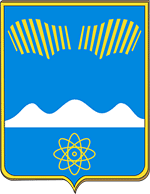 АДМИНИСТРАЦИЯ ГОРОДА ПОЛЯРНЫЕ ЗОРИ С ПОДВЕДОМСТВЕННОЙ ТЕРРИТОРИЕЙПОСТАНОВЛЕНИЕ« __» апреля 2021 г.		                                                                        № ___Об утверждении Порядка предоставления поддержки  социально-ориентированным некоммерческим  организациям путем предоставления субсидии на реализацию проекта по обеспечению развития системы дополнительного образовании детей посредством внедрения механизма персонифицированного финансирования в муниципальном образовании город Полярные Зори с подведомственной территориейВ соответствии со статьей 78.1 Бюджетного кодекса Российской Федерации, постановлением Правительства Российской Федерации от 18.09.2020 N 1492 «Об общих требованиях к нормативным правовым актам, муниципальным правовым актам, регулирующим предоставление субсидий, в том числе грантов в форме субсидий, юридическим лицам, индивидуальным предпринимателям, а также физическим лицам - производителям товаров, работ, услуг, и о признании утратившими силу некоторых актов Правительства Российской Федерации и отдельных положений некоторых актов Правительства Российской Федерации», распоряжением Правительства Мурманской области «О внедрении системы персонифицированного учета и персонифицированного финансирования дополнительного образования детей на территории Мурманской области» от 06.03.2020 № 38-РП, приказом Министерства образования и науки Мурманской области от 19.03.2020 № 462 «Об утверждении Правил персонифицированного финансирования дополнительного образования детей в Мурманской области», постановлением администрации города Полярные Зори с подведомственной территорией от 26.03.2020 № 221 «Об утверждении Положения о персонифицированном дополнительном образовании детей» п о с т а н о в л я ю:1. Утвердить прилагаемый Порядок предоставления поддержки социально-ориентированным некоммерческим организациям путем предоставления субсидии на реализацию проекта по обеспечению развития системы дополнительного образования детей посредством внедрения механизма персонифицированного финансирования в муниципальном образовании город Полярные Зори с подведомственной территорией. 2. Считать утратившим силу постановление администрации города Полярные Зори с подведомственной территорией от 19.06.2020 № 456 «Об утверждении Порядка предоставления поддержки социально-ориентированным некоммерческим организациям на реализацию проекта по обеспечению развития системы дополнительного образования детей посредством внедрения механизма персонифицированного финансирования в муниципальном образовании город Полярные Зори с подведомственной территорией». 3. Настоящее постановление вступает в силу со дня его официального опубликования.Глава города Полярные Зорис подведомственной территорией					          М.О. ПуховВизы согласования:Семичев В.Н. _______________________________«____» апреля 2021 г.Правовой отдел ______________________________«____» апреля2021 г.ОЭРиПР ____________________________________ «____» апреля 2021 г.Финансовый отдел ____________________________ «____» апреля 2021 г.Зиненкова О.В.1-дело, 1-отдел образованияУтвержденпостановлением администрации города Полярные Зориот «__»  апреля 2021 г. № ___Порядок предоставления поддержки социально-ориентированным некоммерческим организациям путем предоставления субсидии на реализацию проекта по обеспечению развития системы дополнительного образования детей посредством внедрения механизма персонифицированного финансирования в муниципальном образовании город полярные зори с подведомственной территорией 1. Общие положения о предоставлении субсидии1.1. Настоящий Порядок разработан в соответствии с Федеральными законами от 06.10.2003 № 131-ФЗ «Об общих принципах организации местного самоуправления в Российской Федерации», 12.01.96 № 7-ФЗ «О некоммерческих организациях», пунктом 2 статьи 78.1 Бюджетного кодекса Российской Федерации, распоряжениями Правительства Мурманской области от 03.07.2019 № 157-РП «О концепции внедрения целевой модели развития региональной системы дополнительного образования детей Мурманской области», от 06.03.2020 № 38-ПП «О внедрении системы персонифицированного учета и персонифицированного финансирования дополнительного образования детей на территории Мурманской области», приказом Министерства образования и науки Мурманской области от 19.03.2020 № 462 «Об утверждении Правил персонифицированного финансирования дополнительного образования детей в Мурманской области», постановлением администрации города Полярные Зори с подведомственной территорией от 26.03.2020 № 221 «Об утверждении Положения о персонифицированном дополнительном образовании детей»и устанавливает условия и механизм предоставления юридическим лицам (за исключением государственных и муниципальных учреждений), признаваемым в соответствии с законодательством Российской Федерации социально ориентированными некоммерческими организациями, (далее - Организация) субсидий на реализацию проекта по обеспечению развития системы дополнительного образования детей посредством внедрения механизма персонифицированного финансирования в муниципальном образовании город Полярные Зори с подведомственной территорией (далее – Проект), в рамках мероприятия «Обеспечение персонифицированного финансирования дополнительного образования детей» муниципальной программы «Развитие образования города Полярные Зори с подведомственной территорией», утвержденной постановлением администрации города Полярные Зори с подведомственной территорией от 18.09.2014 № 1073 (в редакции постановления администрации города Полярные Зори от 12.04.2021 № 277).1.2. Главным распорядителем средств местного бюджета, осуществляющим предоставление субсидии Организации в соответствии с настоящим Порядком, является отдел образования администрации города Полярные Зори с подведомственной территорией(далее – Уполномоченный орган).1.3. Субсидия предоставляется в пределах бюджетных ассигнований и лимитов бюджетных обязательств, предусмотренных сводной бюджетной росписью и бюджетной росписью Уполномоченного органа на данные цели на соответствующий финансовый год и плановый период.1.4. Субсидия предоставляется Организации на безвозмездной и безвозвратной основе в целях обеспечения затрат на реализацию Проекта и может быть использована на следующие цели:Оплата образовательных услуг, предоставляемых детям с использованием сертификатов дополнительного образования, выданных в муниципальном образовании город Полярные Зори с подведомственной территорией (далее – сертификат дополнительного образования), в соответствии с заключаемыми Организацией договорами об оплате образовательных услуг по реализации дополнительных общеобразовательных программ в рамках системы персонифицированного финансирования муниципального образования город Полярные Зори с подведомственной территорией (далее – договор об оплате дополнительного образования) с организациями и индивидуальными предпринимателями, осуществляющими образовательную деятельность по реализации дополнительных общеобразовательных программ, включенными в реестр поставщиков образовательных услуг системы персонифицированного финансирования дополнительного образования детей Мурманской области (далее - поставщики образовательных услуг).Оплата труда специалистов, участвующих в реализации Проекта, в том числе специалистов, привлекаемых для этих целей по гражданско-правовым договорам.Выплата начислений на оплату труда специалистов, участвующих в реализации Проекта, в том числе специалистов, привлекаемых для этих целей по гражданско-правовым договорам.1.4.4. Приобретение коммунальных услуг, услуг связи, транспортных услуг, необходимых для обеспечения реализации Проекта.Расходы на банковское обслуживание, необходимые для обеспечения реализации Проекта.Арендные платежи.Приобретение расходных материалов, необходимых для обеспечения реализации Проекта.1.5. Право на получение субсидии из местного бюджета предоставляется единственной Организации, удовлетворяющей требованиям, определенным подразделом 2.3 раздела 2 настоящего Порядка, по результатам конкурсного отбора (далее - Конкурс), проводимого Уполномоченным органом.1.6. Сведения о субсидиях, предоставляемых Организациям, размещаются на едином портале бюджетной системы Российской Федерации (далее - единый портал) в информационно-телекоммуникационной сети "Интернет" (далее - сеть "Интернет") при формировании проекта решения о бюджете (о внесении изменений в решение о бюджете) муниципального образования город Полярные Зори с подведомственной территорией.2. Порядок проведения отбораОрганизации для предоставления субсидии2.1. Отбор Организации для предоставления субсидии осуществляется путем проведения Конкурса, по результатам которого определяется Организация, предложившая наилучшие условия достижения целей (результатов) предоставления субсидий.2.2. Объявление о проведении Конкурса и конкурсная документация не менее чем за 30 календарных дней до истечения срока подачи заявок на участие в Конкурсе (далее - заявка) размещаются на едином портале в сети «Интернет», а также на официальном сайте Уполномоченного органа. Конкурсная документация включает в себя:сроки проведения Конкурса с указанием даты и времени начала (окончания) подачи заявок, которые не могут быть меньше 30 календарных дней, следующих за днем размещения объявления о проведении Конкурса;наименование, место нахождения, почтовый адрес, адрес электронной почты Уполномоченного органа;указание цели предоставления субсидии, а также результатов предоставления субсидии, определенных в соответствии с подразделом 1.4 раздела 1 настоящего Порядка;доменное имя, и (или) сетевой адрес, и (или) указатели страниц сайта в сети "Интернет", на котором обеспечивается проведение Конкурса;требования к участникам Конкурса в соответствии с подразделом 2.3 раздела 2 настоящего Порядка и перечень документов, представляемых участниками Конкурса для подтверждения их соответствия указанным требованиям;порядок подачи заявок участниками Конкурса и требования, предъявляемые к форме и содержанию заявок, подаваемых участниками Конкурса, в соответствии с подразделами 2.4, 2.5 раздела 2 настоящего Порядка;порядок отзыва заявок участниками Конкурса, порядок возврата заявок участникам Конкурса, определяющий в том числе основания для возврата заявок участникам Конкурса, порядок внесения изменений в заявки участниками Конкурса;правила рассмотрения и оценки заявок участников Конкурса в соответствии с подразделами 2.8 - 2.10 раздела 2 настоящего Порядка;порядок предоставления участникам Конкурса разъяснений положений объявления о проведении Конкурса, даты начала и окончания срока такого предоставления;срок, в течение которого победитель Конкурса должен подписать соглашение о предоставлении субсидии;условия признания победителя Конкурса уклонившимся от заключения соглашения;указание даты размещения результатов Конкурса на едином портале, а также на официальном сайте Уполномоченного органа в сети "Интернет", которая не может быть позднее 14-го календарного дня, следующего за днем определения победителя Конкурса.2.3. Организация на первое число месяца, предшествующего месяцу, в котором планируется проведение Конкурса, должна соответствовать следующим требованиям:2.3.1. У Организации отсутствует неисполненная обязанность по уплате налогов, сборов, страховых взносов, пеней, штрафов, процентов, подлежащих уплате в соответствии с законодательством Российской Федерации о налогах и сборах.2.3.2. У Организации отсутствует просроченная задолженность по возврату в местный бюджет субсидий, бюджетных инвестиций, предоставленных в том числе в соответствии с иными правовыми актами, и иной просроченной задолженности перед местным бюджетом.2.3.3. Организация не должна находиться в процессе реорганизации, ликвидации, в отношении нее не введена процедура банкротства, деятельность Организации не должна быть приостановлена в порядке, предусмотренном законодательством Российской Федерации.2.3.4. В реестре дисквалифицированных лиц отсутствуют сведения о дисквалифицированных руководителе, членах коллегиального исполнительного органа, лице, исполняющем функции единоличного исполнительного органа, или главном бухгалтере Организации.2.3.5. Организация не является иностранным юридическим лицом, а также российским юридическим лицом, в уставном (складочном) капитале которого доля участия иностранных юридических лиц, местом регистрации которых является государство или территория, включенные в утвержденный Министерством финансов Российской Федерации перечень государств и территорий, предоставляющих льготный налоговый режим налогообложения и (или) не предусматривающих раскрытия и предоставления информации при проведении финансовых операций (офшорные зоны), в совокупности превышает 50 процентов.2.3.6. Организация не получает средства из бюджета муниципального образования город Полярные Зори с подведомственной территорией на основании иных муниципальных правовых актов на цели, установленные настоящим Порядком.2.3.7. Организация в соответствии с законодательством Российской Федерации признана социально ориентированной некоммерческой организацией.2.4. Для участия в Конкурсе Организация представляет в Уполномоченный орган заявку по форме, соответствующей Приложению № 1 к настоящему Порядку, оформленную в соответствии с требованиями, установленными в конкурсной документации. К заявке прилагаются следующие документы:2.4.1. Выписка из Единого государственного реестра юридических лиц, заверенная в установленном порядке, полученная не ранее первого числа месяца,предшествующего месяцу, в котором планируется проведение Конкурса.2.4.2. Справка об отсутствии просроченной задолженности по уплате налогов и иных обязательных платежей в бюджеты всех уровней бюджетной системы Российской Федерации, выданная и заверенная в установленном порядке налоговым органом, полученная не ранее первого числа месяца,предшествующего месяцу, в котором планируется проведение Конкурса.2.4.3. Справка об отсутствии просроченной задолженности по уплате страховых взносов, выданная и заверенная в установленном порядке Фондом социального страхования Российской Федерации, полученная не ранее первого числа месяца,предшествующего месяцу, в котором планируется проведение Конкурса.2.4.4. Справка Организации об отсутствии просроченной задолженности по возврату в бюджет муниципального образования город Полярные Зори с подведомственной территорией субсидий, бюджетных инвестиций и иной просроченной задолженности по состоянию на дату подписания заявки.2.4.5. Справка Организации об отсутствии в реестре дисквалифицированных лиц сведений о дисквалифицированных руководителе, членах коллегиального исполнительного органа, лице, исполняющем функции единоличного исполнительного органа, или главном бухгалтере Организации. В справке указываются фамилия, имя, отчество (при наличии) указанных лиц, занимаемая должность, дата рождения.2.4.6. Справка Организации о том, что она не получает средства из бюджета муниципального образования город Полярные Зори с подведомственной территорией на основании иных муниципальных правовых актов на цели, установленные настоящим Порядком.2.4.7. Гарантийное письмо о том, что Организация не находится в процессе реорганизации, ликвидации, в отношении нее не введена процедура банкротства, деятельность Организации не приостановлена в порядке, предусмотренном законодательством Российской Федерации.2.4.8. Гарантийное письмо о готовности выполнения функций уполномоченной организации в муниципальном образовании город Полярные Зори с подведомственной территорией в соответствии с Правилами персонифицированного финансирования дополнительного образования детей в Мурманской области, утвержденными приказом Министерства образования и науки Мурманской области от 19.03.2020 № 462 (далее - Правила персонифицированного финансирования).2.4.9. Программа (перечень мероприятий) реализации Проекта, включающая целевые показатели реализации Проекта.2.4.10. Письменное согласие Организации на публикацию (размещение) в сети «Интернет» информации об Организации, о подаваемой Организацией заявке, иной информации об Организации, связанной с Конкурсом.2.5. Документы, прилагаемые Организацией к заявке, должны соответствовать следующим требованиям:а) документы должны быть представлены на бумажном и электронном носителях в формате PDF;б) документы должны иметь четкий, читаемый текст без исправлений, ручная корректировка текста распечатанной заявки не допускается;в) документы должны быть прошиты, исключая возможность замены листов заявки без нарушения ее целостности, все страницы нумеруются по центру верхнего поля;г) заявка, а также прилагаемые документы, копии документов, подготавливаемые Организацией, должны быть написаны на русском языке. Документы, оригиналы которых выданы Организации третьими лицами на иностранном языке, могут быть представлены при условии, что к ним будет прилагаться перевод на русский язык, заверенный нотариально.д) сведения, которые содержатся в заявке на участие в Конкурсе, а также прилагаемых документах, должны быть достоверными и не должны допускать двусмысленных толкований;е) заявка скрепляется печатью Организации (при наличии) и заверяется подписью руководителя Организации.Одна Организация вправе подать только одну заявку.В целях проведения Конкурса Уполномоченный орган:2.7.1. Издает приказ о проведении Конкурса.Образует конкурсную комиссию по проведению Конкурса (далее - конкурсная комиссия), а также утверждает положение о конкурсной комиссии и ее состав. Утверждает конкурсную документацию.Регистрирует заявки с прилагаемыми документами в порядке их поступления.Рассмотрение и оценка заявок проводится конкурсной комиссией не позднее 5 рабочих дней после истечения срока подачи заявок. Заявка Организации признается соответствующей установленным требованиям Конкурса при соблюдении следующих условий:2.8.1. Организация соответствует требованиям, установленным подразделом 2.3 раздела 2 настоящего Порядка.2.8.2. Заявка оформлена в соответствии с требованиями, установленными к конкурсной документации.2.8.3. К заявке приложены все необходимые документы, предусмотренные пунктами 2.4.1 - 2.4.10 подраздела 2.4 раздела 2 настоящего Порядка.2.8.4. Целевые показатели Проекта, представленного Организацией, соответствуют Программе персонифицированного финансирования муниципального образования город Полярные Зори с подведомственной территорией, в редакции, действующей на дату представления заявки, в части объемов обеспечения сертификатов персонифицированного финансирования, нормативов обеспечения сертификатов персонифицированного финансирования, установленных для соответствующих категорий детей, а также числа сертификатов дополнительного образования в статусе сертификатов персонифицированного финансирования.2.9. Оценка заявки Организации конкурсной комиссией проводится по следующим критериям (Приложение № 2 к настоящему Порядку):2.9.1. Проработанность Проекта и соответствие целевых показателей Проекта Программе персонифицированного финансирования муниципального образования город Полярные Зори с подведомственной территорией в редакции, действующей на дату предоставления заявки, в части объемов обеспечения сертификатов персонифицированного финансирования, нормативов обеспечения сертификатов персонифицированного финансирования, установленных для соответствующих категорий детей, а также числа сертификатов дополнительного образования в статусе сертификатов персонифицированного финансирования.2.9.2. Кадровый потенциал Организации.2.9.3. Ресурсный потенциал Организации.2.9.4. Опыт участия Организации в организации и проведении мероприятий, направленных на работу с несовершеннолетними детьми и их родителями на территории муниципального образования город Полярные Зори с подведомственной территорией.2.9.5. Опыт реализации Организацией социально ориентированных проектов за счет получаемых субсидий из бюджетов различного уровня2.10. По результатам рассмотрения заявок конкурсная комиссия определяет единственного победителя Конкурса, набравшего по результатам оценки заявки конкурсной комиссией наибольшее число баллов по критериям оценки заявки, указанным в Приложении № 2 к настоящему Порядку. В случае если наибольшее число баллов по результатам оценки заявок наберут несколько Организаций, конкурсная комиссия вправе определить победителя Конкурса из числа указанных Организаций посредством тайного голосования простым большинством голосов. В случае допуска единственной заявки, конкурсная комиссия принимает решение о признании Конкурса несостоявшимся и предоставлении субсидии Организации, подавшей указанную единственную заявку.2.11. Информация о результатах рассмотрения и оценки заявок размещается на едином портале в сети «Интернет», а также на сайте Уполномоченного органа и содержит следующие сведения:дата, время и место проведения рассмотрения заявок;дата, время и место оценки заявок;информация об Организациях, заявки которых были рассмотрены;информация об Организациях, заявки которых были отклонены, с указанием причин их отклонения, в том числе положений объявления о проведении Конкурса, которым не соответствуют такие заявки;последовательность оценки заявок Организаций, присвоенные заявкам Организаций значения по каждому из предусмотренных критериев оценки заявок, принятое на основании результатов оценки заявок решение о присвоении таким заявкам порядковых номеров;наименование Организации, с которой заключается соглашение, и размер предоставляемой ей субсидии.2.12. Размещение информации, предусмотренной подразделом 1.6. раздела 1, подразделами 2.2 и 2.11 раздела 2 настоящего Порядка, осуществляется в соответствии с Порядком размещения и предоставления информации на едином портале бюджетной системы Российской Федерации, утверждаемым Министерством финансов Российской Федерации.2.13. Основаниями для отклонения заявки на стадии рассмотрения и оценки заявок являются:2.13.1. Несоответствие Организации хотя бы одному из требований, установленных подразделом 2.3 раздела 2 настоящего Порядка.2.13.2. Несоответствие представленных Организацией заявки и документов требованиям к заявкам, установленным в объявлении о проведении Конкурса.2.13.3. Недостоверность представленной Организацией информации, в том числе информации о месте нахождения и адресе юридического лица.2.13.4. Подача Организацией заявки после даты и (или) времени, определенных для подачи заявок.3. Условия и порядок предоставления субсидий3.1. Субсидия предоставляется единственной Организации, которая признана победителем Конкурса, а в случае признания Конкурса несостоявшимся - Организации, которой подана единственная заявка на участие в Конкурсе, допущенная к участию в Конкурсе.3.2. Предоставление субсидии на цели, указанные в подразделе 1.4 раздела 1 настоящего Порядка, осуществляется Уполномоченным органом в соответствии со сводной бюджетной росписью бюджета муниципального образования город полярные Зори с подведомственной территорией в пределах лимитов бюджетных обязательств, предусмотренных на реализацию мероприятия "Обеспечение персонифицированного финансирования дополнительного образования детей" муниципальной программы "Развитие образования".3.3. Объем субсидии, предоставляемой Организации, определяется ежемесячно на основании оценки обязательств Организации по оплате услуг, указанных в пункте 1.4.1. подраздела 1.4 раздела 1 настоящего Порядка, по формуле:
где – порядковый номер месяца, для реализации Проекта, в котором предоставляется субсидия; – порядковый номер услуги, оказываемой в рамках Проекта; объем обязательств Организации по оплате i-й услуги  по реализации дополнительной общеобразовательной программы поставщиком образовательных услуг ребенку по договору, заключенному с использованием сертификата дополнительного образования в соответствии с Правилами персонифицированного финансирования дополнительного образования детей в Мурманской области, утвержденными приказом Министерства образования и науки Мурманской области от 19.03.2020 № 462 (далее – Правила персонифицированного финансирования), в месяце t. Совокупный объем указанных обязательств в расчете на одного ребенка, использующего сертификат дополнительного образования, не может превышать норматив обеспечения сертификата персонифицированного финансирования, установленный для соответствующей категории детей программой персонифицированного финансирования муниципального образования город Полярные Зори с подведомственной территорией (далее - Программа персонифицированного финансирования) в редакции, актуальной для соответствующего периода ее реализации. объем затрат Организации, осуществляемых по направлениям, указанным в подпунктах  -  пункта  настоящего Порядка, подлежащих обеспечению за счет субсидии, определяемый на основании заявки организации, в месяце t. Совокупный объем указанных затрат не может превышать 50 тыс. рублей, и в структуре возмещаемых затрат не может превышать 1 процента от совокупных затрат Организации, подлежащих обеспечению за счет субсидии. – объем субсидии, предоставляемой Организации в месяце t.3.4. В течение 10 календарных дней со дня определения Организации - победителя Конкурса между Уполномоченным органом и Организацией заключается соглашение о предоставлении субсидии (далее - соглашение).3.5. В соглашении указываются:3.5.1. Целевое назначение и предельный размер субсидии.3.5.2. Перечень затрат, на финансовое обеспечение которых предоставляется субсидия.3.5.3. Перечень документов и форма заявки на перечисление субсидии, представляемых Организацией для получения субсидии.3.5.4. Условия и порядок предоставления субсидии.3.5.5. Порядок и сроки перечисления субсидии, а также возможность (отсутствие возможности) осуществления расходов, источником финансового обеспечения которых являются остатки субсидии, не использованные в текущем финансовом году.3.5.6. Порядок проведения проверки соблюдения Организацией условий, целей и порядка предоставления и использования субсидии, установленных настоящим Порядком и соглашением о предоставлении субсидии, а также согласие Организации на проведение таких проверок.3.5.7. Порядок и сроки представления отчетности об осуществлении расходов, источником финансового обеспечения которых является субсидия, по форме, установленной Уполномоченным органом по согласованию с финансовым отделом администрации города Полярные Зори с подведомственной территорией.3.5.8. Ответственность Организации за нарушение условий соглашения о предоставлении субсидии.3.5.9. Порядок возврата субсидии в доход местного бюджета в случае нарушения условий, целей и порядка ее предоставления.3.5.10. Условия согласования новых условий соглашения в случае уменьшения Уполномоченному органу как получателю бюджетных средств ранее доведенных лимитов бюджетных обязательств на предоставление субсидии на текущий финансовый год, приводящего к невозможности предоставления субсидии в размере, определенном в соглашении, или о расторжении соглашения при недостижении согласия по новым условиям.3.6. Уполномоченный орган заключает с Организацией соглашение (дополнительное соглашение к соглашению, дополнительное соглашение о расторжении соглашения) по типовой форме, установленной финансовым отделом администрации города Полярные Зори с подведомственной территорией, в отношении предоставления из бюджета муниципального образования город Полярные Зори с подведомственной территорией субсидии некоммерческой организации, не являющейся государственным (муниципальным) учреждением.3.7. Результаты предоставления субсидии определяются достижением значения показателя «Доля детей в возрасте от 5 до 18 лет, использующих сертификаты дополнительного образования в статусе сертификатов персонифицированного финансирования», установленного для мероприятия «Обеспечение персонифицированного финансирования дополнительного образования детей» муниципальной программы«Развитие образования города Полярные Зори с подведомственной территорией».3.8. Перечисление субсидии осуществляется Уполномоченным органом в срок не более 3 рабочих дней с даты представления Организацией заявки на перечисление субсидии по форме, предусмотренной соглашением, на расчетный счет Организации, открытый в кредитной организации.4. Требования к отчетностиОрганизация ежеквартально не позднее 15-го числа месяца, следующего за отчетным кварталом, представляет в Уполномоченный орган:1) отчет о расходовании субсидии по форме, установленной соглашением;2) копии первичных документов, подтверждающих расходование субсидии;3) информацию о результатах предоставления субсидии - доле детей в возрасте от 5 до 18 лет, использующих сертификаты дополнительного образования в статусе сертификатов персонифицированного финансирования.4.2. В случае непредоставления Организацией вышеперечисленных документов и информации в течение 10 рабочих дней по истечении срока, указанного в абзаце первом настоящего пункта, Уполномоченный орган принимает решение о прекращении предоставления субсидии и возврате средств субсидии Организацией, расходование которых не подтверждено документами.Субсидия должна быть возвращена Организацией в течение 30 календарных дней со дня получения решения Уполномоченного органа о прекращении предоставления субсидии.В случае непоступления средств в течение 30 календарных дней со дня получения Организацией указанного решения, Уполномоченный орган в 3-месячный срок принимает меры по их взысканию в судебном порядке.Главный распорядитель вправе устанавливать в соглашении о предоставлении субсидии сроки и формы представления Организацией дополнительной отчетности.5. Требования об осуществлении контроля за соблюдением условий, целей и порядка предоставления субсидии и ответственность за их нарушение5.1. Контроль за соблюдением целей, условий и порядка предоставления субсидий осуществляется Уполномоченным органом и органами муниципального финансового контроля муниципального образования город Полярные Зори с подведомственной территорией.5.2. В случае если на начало текущего финансового года образовался остаток субсидии, не использованной в отчетном финансовом году, Организация вправе использовать указанный остаток только после представления в Уполномоченный орган подтверждения потребности в нем и получения соответствующего письменного согласования Уполномоченного органа. Не использованный в отчетном финансовом году остаток Субсидии подлежит перечислению в доход местного бюджета в случае, если потребность в нем не согласована с Уполномоченным органом.5.3. В случае недостижения Организацией значений результатов предоставления субсидии соответствующие средства подлежат возврату в доход местного бюджета в порядке, установленном бюджетным законодательством Российской Федерации.5.4. В случае выявления фактов нарушения Организацией целей, условий и порядка предоставления субсидии, установленных настоящим Порядком и Соглашением о предоставлении субсидии, выявленных по итогам проверок, проведенных Уполномоченным органом, органом муниципального финансового контроля, соответствующие средства подлежат возврату в доход местного бюджета в объеме субсидии, использованном и предоставленном с допущением нарушения:5.4.1. На основании требования Уполномоченного органа - не позднее 30 рабочих дней после направления Уполномоченным органом требования о возврате указанных средств.5.4.2. На основании представления и (или) предписания соответствующего муниципального органа финансового контроля - в сроки, установленные бюджетным законодательством Российской Федерации.Приложение № 1 к ПорядкуЗАЯВКА на участие в конкурсе на получение субсидии из бюджета муниципального образования город Полярные зори с подведомственной территориейна реализацию проекта по обеспечению развития системы дополнительного образования детей посредством внедрения механизма персонифицированного финансирования в муниципальном образовании город Полярные Зори с подведомственной территорией Приложение № 2к ПорядкуКРИТЕРИИоценки заявок, предоставляемых социально-ориентированными некоммерческими организациями в целях участия в конкурсе на получение поддержки путем предоставления субсидии на реализацию проекта по обеспечению развития системы дополнительного образования детей посредством внедрения механизма персонифицированного финансирования в муниципальном образовании город Полярные Зори с подведомственной территорией
1. Общая информация об Организации - участнике Конкурса1. Общая информация об Организации - участнике КонкурсаПолное наименование Организации(в соответствии с документом, подтверждающим факт внесения записи в Единый государственный реестр юридических лиц)Организационно-правовая форма ОрганизацииОсновной государственный регистрационный номер Организации (ОГРН)Код по общероссийскому классификатору предприятий и организаций (ОКПО)Код(ы) по Общероссийскому классификатору внешнеэкономической деятельности (ОКВЭД)Индивидуальный номер налогоплательщика (ИНН)Код причины постановки на учет (КПП)Банковские реквизитыБанковские реквизитыНомер расчетного счетаНаименование банкаБанковский идентификационный код (БИК)ИНН банкаКПП банкаНомер корреспондентского счета банка3. Контактная информация Организации - участника Конкурса3. Контактная информация Организации - участника КонкурсаЮридический адрес ОрганизацииПочтовый адрес ОрганизацииТелефонСайт в сети "Интернет"Адрес электронной почтыРуководитель Организации(Ф.И.О., должность руководителя организации в соответствии с учредительными документами)4. Преимущества Организации в качестве уполномоченной организации4. Преимущества Организации в качестве уполномоченной организацииОписание опыта деятельности Организации(не более 1500 знаков)Кадровые ресурсы (в том числе сведения о наличии собственной бухгалтерии)(не более 1000 знаков)Материально-технические ресурсы для реализации Проекта(не более 1000 знаков)4. Презентация Проекта4. Презентация ПроектаОписание проекта(не более 1500 знаков)План мероприятий по реализации ПроектаПлан мероприятий по реализации ПроектаN п/пНаименование мероприятий ПроектаСрок выполнения мероприятий Проекта1.2.3.4....Целевые показатели ПроектаЦелевые показатели ПроектаЦелевые показатели ПроектаНаименование показателяЗначение показателя в соответствии с ПроектомЗначение показателя в соответствии с ПроектомКатегория детей, которым предоставляются сертификаты дополнительного образованияЧисло сертификатов дополнительного образования, обеспечиваемых за счет средств бюджета муниципального образования город Полярные Зори с подведомственной территорией на период действия Программы персонифицированного финансирования, ед.Норматив обеспечения сертификата персонифицированного финансирования, установленный для соответствующей категории детей на период действия Программы персонифицированного финансирования, тыс. рублейОбъем обеспечения сертификатов дополнительного образования в статусе сертификатов персонифицированного финансирования на период действия Программы персонифицированного финансирования, тыс. рублей5. Финансовый план5. Финансовый план5. Финансовый план5. Финансовый планНаправление затратНаправление затратСумма, тыс. рублейСумма, тыс. рублейОплата труда специалистов, осуществляющих обеспечение деятельности Организации в части выполнения функционала уполномоченной организации в муниципальном образовании город Полярные Зори с подведомственной территорией в соответствии с Правилами персонифицированного финансирования дополнительного образования детей на территории муниципального образования город Полярные Зори с подведомственной территорией, в том числе специалистов, привлекаемых для этих целей по гражданско-правовым договорам, начисления на оплату труда специалистовОплата труда специалистов, осуществляющих обеспечение деятельности Организации в части выполнения функционала уполномоченной организации в муниципальном образовании город Полярные Зори с подведомственной территорией в соответствии с Правилами персонифицированного финансирования дополнительного образования детей на территории муниципального образования город Полярные Зори с подведомственной территорией, в том числе специалистов, привлекаемых для этих целей по гражданско-правовым договорам, начисления на оплату труда специалистовПриобретение коммунальных услуг, услуг связи, транспортных услуг, необходимых для обеспечения реализации ПроектаПриобретение коммунальных услуг, услуг связи, транспортных услуг, необходимых для обеспечения реализации ПроектаРасходы на банковское обслуживание, необходимые для обеспечения реализации ПроектаРасходы на банковское обслуживание, необходимые для обеспечения реализации ПроектаАрендные платежиАрендные платежиПриобретение расходных материалов, необходимых для обеспечения реализации ПроектаПриобретение расходных материалов, необходимых для обеспечения реализации Проекта6. К заявке прилагаются следующие документы:6. К заявке прилагаются следующие документы:6. К заявке прилагаются следующие документы:1. Выписка из Единого государственного реестра юридических лиц, заверенная в установленном порядке, от ____________ на ____ л. в 1 экз.
2. Справка об отсутствии просроченной задолженности по уплате налогов и иных обязательных: платежей в бюджеты всех уровней бюджетной системы Российской Федерации, выданная и заверенная в установленном порядке налоговым органом, от ____________ на ____ л. в 1 экз.
3. Справка об отсутствии просроченной задолженности по уплате страховых взносов, выданная и заверенная в установленном порядке Фондом социального страхования Российской Федерации, от ____________ на ____ л. в 1 экз.
4. Справка об отсутствии просроченной задолженности по возврату в бюджет муниципального образования город Полярные Зори с подведомственной территорией субсидий, бюджетных инвестиций и иной просроченной задолженности по состоянию на дату подписания заявки на ____ л. в 1 экз.
5. Справка об отсутствии в реестре дисквалифицированных лиц сведений о дисквалифицированных руководителе, членах коллегиального исполнительного органа, лице, исполняющем функции единоличного исполнительного органа, или главном бухгалтере Организации на ____ л. в 1 экз.
6. Справка о том, что Организация не получает средства из бюджета муниципального образования город Полярные Зори с подведомственной территорией на основании иных муниципальных правовых актов на цели, установленные настоящим Порядком, на ____ л. в 1 экз.
7. Гарантийное письмо о том, что Организация не находится в процессе реорганизации, ликвидации, в отношении нее не введена процедура банкротства, деятельность Организации не приостановлена в порядке, предусмотренном законодательством Российской Федерации, на ____ л. в 1 экз.
8. Гарантийное письмо о готовности выполнения функций уполномоченной организации в муниципальном образовании город Полярные Зори с подведомственной территорией в соответствии с Правилами персонифицированного финансирования на ____ л. в 1 экз.
11. Программа (перечень мероприятий) реализации Проекта, включающая целевые показатели реализации Проекта, на ____ л. в 1 экз.
12. Письменное согласие Организации на публикацию (размещение) в сети "Интернет" информации об Организации, о подаваемой Организацией заявке, иной информации об Организации, связанной с Конкурсом, на ____ л. в 1 экз.Достоверность информации, представленной в заявке и приложенных к ней документах на участие в Конкурсе на получение субсидии из бюджета муниципального образования город Полярные Зори с подведомственной территорией на реализацию проекта по обеспечению развития системы дополнительного образования детей посредством внедрения механизма персонифицированного финансирования в муниципальном образовании город Полярные Зори с подведомственной территорией, подтверждаю.
С условиями Конкурса и предоставления субсидий ознакомлены и согласны.
1. Выписка из Единого государственного реестра юридических лиц, заверенная в установленном порядке, от ____________ на ____ л. в 1 экз.
2. Справка об отсутствии просроченной задолженности по уплате налогов и иных обязательных: платежей в бюджеты всех уровней бюджетной системы Российской Федерации, выданная и заверенная в установленном порядке налоговым органом, от ____________ на ____ л. в 1 экз.
3. Справка об отсутствии просроченной задолженности по уплате страховых взносов, выданная и заверенная в установленном порядке Фондом социального страхования Российской Федерации, от ____________ на ____ л. в 1 экз.
4. Справка об отсутствии просроченной задолженности по возврату в бюджет муниципального образования город Полярные Зори с подведомственной территорией субсидий, бюджетных инвестиций и иной просроченной задолженности по состоянию на дату подписания заявки на ____ л. в 1 экз.
5. Справка об отсутствии в реестре дисквалифицированных лиц сведений о дисквалифицированных руководителе, членах коллегиального исполнительного органа, лице, исполняющем функции единоличного исполнительного органа, или главном бухгалтере Организации на ____ л. в 1 экз.
6. Справка о том, что Организация не получает средства из бюджета муниципального образования город Полярные Зори с подведомственной территорией на основании иных муниципальных правовых актов на цели, установленные настоящим Порядком, на ____ л. в 1 экз.
7. Гарантийное письмо о том, что Организация не находится в процессе реорганизации, ликвидации, в отношении нее не введена процедура банкротства, деятельность Организации не приостановлена в порядке, предусмотренном законодательством Российской Федерации, на ____ л. в 1 экз.
8. Гарантийное письмо о готовности выполнения функций уполномоченной организации в муниципальном образовании город Полярные Зори с подведомственной территорией в соответствии с Правилами персонифицированного финансирования на ____ л. в 1 экз.
11. Программа (перечень мероприятий) реализации Проекта, включающая целевые показатели реализации Проекта, на ____ л. в 1 экз.
12. Письменное согласие Организации на публикацию (размещение) в сети "Интернет" информации об Организации, о подаваемой Организацией заявке, иной информации об Организации, связанной с Конкурсом, на ____ л. в 1 экз.Достоверность информации, представленной в заявке и приложенных к ней документах на участие в Конкурсе на получение субсидии из бюджета муниципального образования город Полярные Зори с подведомственной территорией на реализацию проекта по обеспечению развития системы дополнительного образования детей посредством внедрения механизма персонифицированного финансирования в муниципальном образовании город Полярные Зори с подведомственной территорией, подтверждаю.
С условиями Конкурса и предоставления субсидий ознакомлены и согласны.
1. Выписка из Единого государственного реестра юридических лиц, заверенная в установленном порядке, от ____________ на ____ л. в 1 экз.
2. Справка об отсутствии просроченной задолженности по уплате налогов и иных обязательных: платежей в бюджеты всех уровней бюджетной системы Российской Федерации, выданная и заверенная в установленном порядке налоговым органом, от ____________ на ____ л. в 1 экз.
3. Справка об отсутствии просроченной задолженности по уплате страховых взносов, выданная и заверенная в установленном порядке Фондом социального страхования Российской Федерации, от ____________ на ____ л. в 1 экз.
4. Справка об отсутствии просроченной задолженности по возврату в бюджет муниципального образования город Полярные Зори с подведомственной территорией субсидий, бюджетных инвестиций и иной просроченной задолженности по состоянию на дату подписания заявки на ____ л. в 1 экз.
5. Справка об отсутствии в реестре дисквалифицированных лиц сведений о дисквалифицированных руководителе, членах коллегиального исполнительного органа, лице, исполняющем функции единоличного исполнительного органа, или главном бухгалтере Организации на ____ л. в 1 экз.
6. Справка о том, что Организация не получает средства из бюджета муниципального образования город Полярные Зори с подведомственной территорией на основании иных муниципальных правовых актов на цели, установленные настоящим Порядком, на ____ л. в 1 экз.
7. Гарантийное письмо о том, что Организация не находится в процессе реорганизации, ликвидации, в отношении нее не введена процедура банкротства, деятельность Организации не приостановлена в порядке, предусмотренном законодательством Российской Федерации, на ____ л. в 1 экз.
8. Гарантийное письмо о готовности выполнения функций уполномоченной организации в муниципальном образовании город Полярные Зори с подведомственной территорией в соответствии с Правилами персонифицированного финансирования на ____ л. в 1 экз.
11. Программа (перечень мероприятий) реализации Проекта, включающая целевые показатели реализации Проекта, на ____ л. в 1 экз.
12. Письменное согласие Организации на публикацию (размещение) в сети "Интернет" информации об Организации, о подаваемой Организацией заявке, иной информации об Организации, связанной с Конкурсом, на ____ л. в 1 экз.Достоверность информации, представленной в заявке и приложенных к ней документах на участие в Конкурсе на получение субсидии из бюджета муниципального образования город Полярные Зори с подведомственной территорией на реализацию проекта по обеспечению развития системы дополнительного образования детей посредством внедрения механизма персонифицированного финансирования в муниципальном образовании город Полярные Зори с подведомственной территорией, подтверждаю.
С условиями Конкурса и предоставления субсидий ознакомлены и согласны.
Руководитель Организации
_________________(______________)(ФИО)"___" ____________ 20___ г.
"___" ____________ 20___ г.
"___" ____________ 20___ г.
N п/пНаименование критерияПорядок оценки критерия и соответствующее ему количество баллов1231.Проработанность Проекта и соответствие целевых показателей Проекта Программе персонифицированного финансирования в редакции, действующей на дату предоставления заявки, в части объемов обеспечения сертификатов персонифицированного финансирования, нормативов обеспечения сертификатов персонифицированного финансирования, установленных для соответствующих категорий детей, а также числа сертификатов дополнительного образования в статусе сертификатов персонифицированного финансированияПроект признается соответствующим Программе персонифицированного финансирования, мероприятия Проекта взаимоувязаны с задачами внедрения механизма персонифицированного финансирования (5 баллов);Проект признается соответствующим Программе персонифицированного финансирования, мероприятия Проекта расходятся с задачами внедрения механизма персонифицированного финансирования (3 балла);Целевые показатели Проекта не соответствуют Программе персонифицированного финансирования (0 баллов)2.Кадровый потенциал ОрганизацииОрганизация имеет в штате лиц, обеспечивающих юридическое (юристов) и финансовое (бухгалтеров) сопровождение деятельности (2 балла);Организация имеет возможность привлечения лиц, обеспечивающих юридическое (юристов) и финансовое (бухгалтеров) сопровождение деятельности, либо у Организации заключены договоры о приобретении соответствующих услуг (1 балл);Организацией не подтверждены возможности привлечения лиц, обеспечивающих юридическое (юристов) и финансовое (бухгалтеров) сопровождение деятельности (0 баллов)3.Ресурсный потенциал ОрганизацииОрганизация имеет необходимую для реализации Проекта оргтехнику, включая аттестованные для работы с персональными данными рабочие компьютерные места (2 балла);Организация имеет необходимую для реализации Проекта оргтехнику, аттестованные для работы с персональными данными рабочие компьютерные места отсутствуют (1 балл);Организацией не подтверждено наличие необходимой оргтехники (0 баллов)4.Опыт участия Организации в организации и проведении мероприятий, направленных на работу с несовершеннолетними детьми и их родителями на территории муниципального образования город Полярные Зори с подведомственной территориейот 10 и более мероприятий (3 балла);от 5 до 10 мероприятий (2 балла);от 2 до 5 мероприятий (1 балл);менее 2 мероприятий (0 баллов)5.Опыт реализации Организацией социально ориентированных проектов за счет получаемых субсидий из бюджетов различного уровняуспешно завершено более 5 проектов (6 баллов);успешно завершено от 3 до 5 проектов (4 балла);успешно завершено от 1 до 2 проектов (2 балла);отсутствие опыта (0 баллов)